PANQUECAS DE AVEIAProjeto Cozinhar em FamíliaAluno: Afonso GeraldesAMSC, 4º AINGREDIENTES: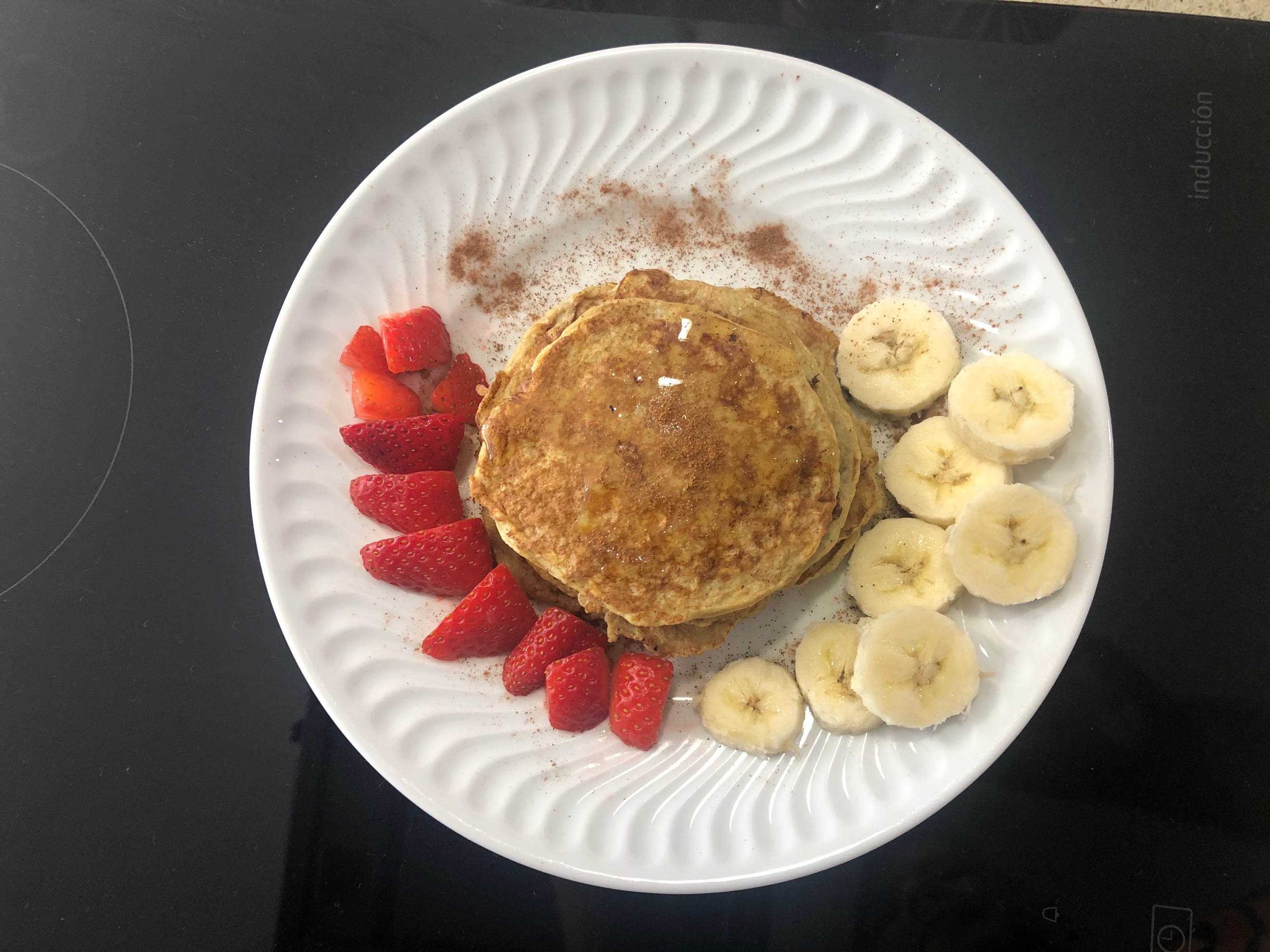 2 colheres de sopa de flocos de aveia2 ovos1 banana pequena maduraCanela q.b.PREPARAÇÃO:Esmague a banana com um garfo. Parta os ovos para uma taça e bata-os com um garfo.Junte depois a banana, os flocos de aveia e um pouco de canela, de seguida misture bem.Aqueça a frigideira, coloque uma noz de manteiga e espalhe cuidadosamente na superfície. Mantenha um lume moderado.Coloque a quantidade suficiente de massa para uma panqueca de cada vez. Deixe cozinhar até ficar com os bordos estaladiços e só depois vire ao contrário.Sirva com mel, canela, banana e frutos vermelhos!Bom apetite!https://youtu.be/9CWzGfdzDtU